Virologica SinicaSupplementary DataCoxsackievirus B3 HFMD animal models in Syrian hamster and rhesus monkeySuqin Duan 1, Wei Zhang 1, Yongjie Li, Yanyan Li, Yuan Zhao, Weihua Jin, Quan Liu, Mingxue Li, Wenting Sun, Lixiong Chen, Hongjie Xu, Jie Tang，Jinghan Hou, Zijun Deng, Fengmei Yang *, Shaohui Ma *, Zhanlong He *Institute of Medical Biology Chinese Academy of Medical Sciences Medical Primate Research Center Peking Union Medical College Yunnan Key Laboratory of Vaccine Research Development on Severe Infectious Disease Kunming, 650118, China*Corresponding authors: Email address: hzl@imbcams.com.cn (Z. He); shaohuima@imbcams.com.cn (S. Ma); yangfenmei@imbcams.com.cn (F. Yang)ORCID: 0000-0001-5379-2521 (Z. He); 0000-0002-8992-1177 (S. Ma); 0009-0002-3630-0841 (F. Yang)1 Suqin Duan and Wei Zhang contributed equally to this work.Supplementary materialsSupplementary Table 1. Clinical manifestation scores of CVB3 infected Syrian hamsters.Notes: The clinical manifestations of CVB3-infected Syrian hamsters were scored based on the following criteria, and the final score was computed by adding the General performance score and the Food consumption score. General performance: normal, 0; slow/quiet/alert/freedom of movement, 5; quiet/hunched back/alertness/limited movement, 10; lethargy/inability to move/no alertness, 15; Food consumption: normal, 0; decreased appetite, 2; anorexia, 5. In this table, animals with a score of "10" exhibit slow/quiet/alert/free movement, along with anorexia.Supplementary Table 2. Clinical manifestation scores of CVB3 infected rhesus monkey. Notes: The clinical manifestations of CVB3-infected rhesus monkeys were scored based on the following criteria, and the final score was computed by adding the General performance score and the Food consumption score. General performance: normal, 0; slow/quiet/alert/freedom of movement, 5; quiet/hunched back/alertness/limited movement, 10; lethargy/inability to move/no alertness, 15; Food consumption: normal, 0; decreased appetite, 2; anorexia, 5.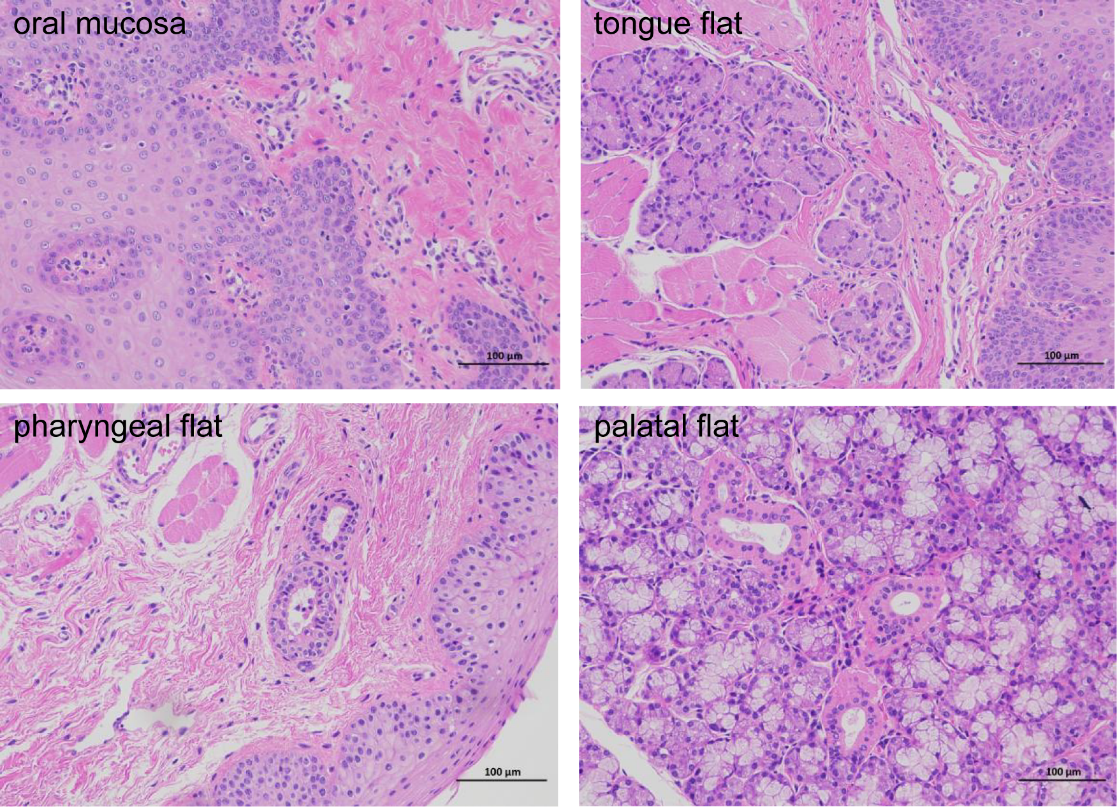 Supplementary Fig.S1 The histopathological assay of oral mucosa, lingual tonsils, pharyngeal tonsils, and palatal tonsils from Syrian hamsters at day 7 post-CVB3 infection.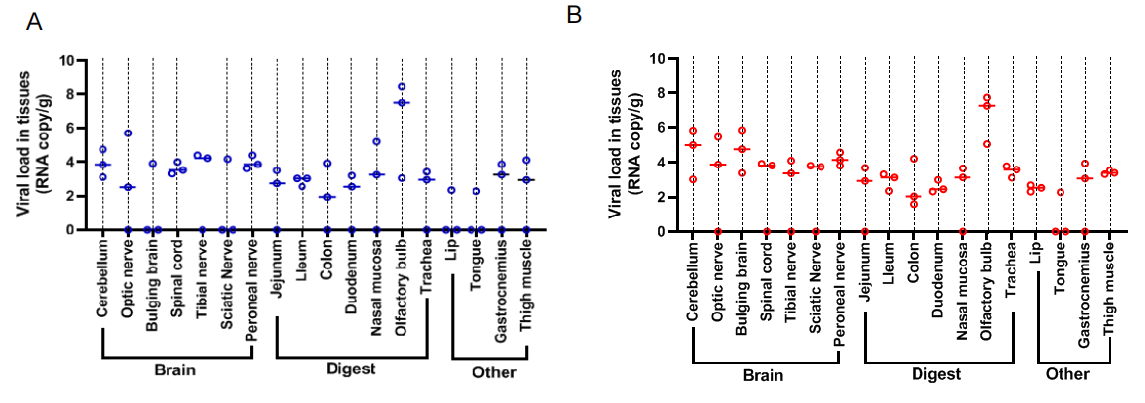 Supplementary Fig.S2 The viral nucleic acid profiles of 18 tissues, including those from 7 d.p.i, brain, intestine, and others, were examined. The findings revealed that all tested tissues contained a certain number of viral copies, indirectly indicating the presence of CVB3 infection in these tissues. A Viral load in tissue from intraperitoneal infection (IG) group; B Viral load in tissue from nasal drip infection (NG) group.Supplementary Video. S1 Control group: Syrian hamsters untreated.Supplementary Video. S2 Intraperitoneal group: Clinical signs of Syrian hamsters infected with 105.75 CCID50 CVB3 via intraperitoneal injection.Supplementary Video. S3 Nasal drop group: Clinical signs of Syrian hamsters infected with 105.75 CCID50 CVB3 via nasal drip.GroupCGCGCGCGCGCGIGIGIGIGIGIGNGNGNGNGNGNGNumber123456123456 123456D0000000000000000000D1000000000000000000D2000000222222222222D3000000101052510101010550D400000010101051010101055105D50000005551010555105105D600000055000510105555D7000000225222555000D8000---220202D9000---020200D10000---000200D11000---000200D12000---000000D13000---000000D14000---000000TimeA1A2A3B1B2B3D0000000D1000000D2055000D3555000D4555000D5101010000D6101510000D7101510000D85155000D95105000D10555000D115100000D12050000D13000000D14000000